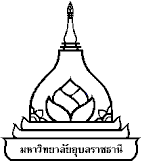 แบบคำร้องขอสอบประมวลความรู้/ สอบวัดคุณสมบัติ Request for Comprehensive/ Qualifying Examination (QE)มหาวิทยาลัยอุบลราชธานีUbon Ratchathani University							วัน/เดือน/ปี Date………………………………………………..…เรื่อง    ขอสอบประมวลความรอบรู้ / สอบวัดคุณสมบัติ (QE)  Request for Comprehensive Examination/QEเรียน    คณบดี Dear Dean,ข้าพเจ้า (นาย,นาง,นางสาว) Mr./Mrs./Ms……………………….…..…………….............รหัสประจำตัว Student ID…………………….………..เป็นนักศึกษาระดับ   	 ประกาศนียบัตร    ปริญญาโท   แผน ก  / แผน ข   ปริญญาเอก   แบบ 1   /   แบบ 2  Degree and plan         	      Diploma                Master plan A/ Plan B              Doctorate Plan 1/Plan 2หลักสูตร Program………………………………….…………สาขาวิชา Field of study……………………………… คณะ Faculty of ………………….……ตั้งแต่ภาคการศึกษา Since ต้น First  ปลาย Second    ฤดูร้อน Summer  semester of  ปีการศึกษา Academic Year ……………………….……  รวมเป็นเวลา Total …………. ภาคการศึกษา Semesters    สอบได้รายวิชาจำนวน Having completed ………......... วิชา Subjects    รวมเป็น Total………....... หน่วยกิต Credits    คะแนนเฉลี่ยสะสม GPA…………………….มีความประสงค์ขอสอบ  Would like to request  ประมวลความรอบรู้ (Comprehensive Exam)   สอบวัดคุณสมบัติ  (QE)       - เป็นการสอบ Which is     ครั้งที่ 1 (1st  test)   ครั้งที่ 2 (2nd  test)  ในวันที่  On day…… เดือน Month………… พ.ศ. Year……สถานที่สอบ ณ  At ………………………………………………………………….. เวลา Time……………………………………….. น.จึงเรียนมาเพื่อโปรดพิจารณา Please consider this request.               ลงชื่อ  ……………………………………………………นักศึกษา (Student’s signature)          (……………………………….……………………)                                		   ….………/……………/……………   (Date)สำหรับเจ้าหน้าที่เท่านั้น: For official use only (ความเห็นของบุคคลที่เกี่ยวข้อง: Advice/Recommendation)                                                                               1. ความเห็นของอาจารย์ที่ปรึกษา(หลัก)วิทยานิพนธ์/ การค้นคว้าอิสระ Advisor……………………………………………………………………………………………………………………………………………………………………………………………..……………………………………………………………………………………………ลงชื่อ  …………………………………………………..….….   Signature                  (…………………………………………...………)                      ……../…………………/………………….2.  ความเห็นของประธานหลักสูตร /คกก.บริหารหลักสูตร       Head of the Program/Program committee        ……..……………………………………………………………….                                       ……..……………………………………………………………….                                       ……..……………………………………………………………….    ลงชื่อ  ………………………………………………….….   Signature             (………………………………………… ..………)                    ………../…………………/……..…….3.  เรียน  รองอธิการบดีฝ่ายวิชาการ    Dear Vice President for Academic Affairs     เห็นชอบ Approved          ไม่เห็นชอบ Not Approved due to …………………………………                                             ลงชื่อ  ………………………………..…………………..  Signature                   (……………………………..…………………………)                     คณบดี/ ผู้แทน Dean/Authorized person                          ..……../………………/……………4.  ความเห็นของรองอธิการบดีฝ่ายวิชาการ      Vice President for Academic Affairs  อนุมัติ Approved       ไม่อนุมัติ Not Approved due to …………………………..…………………………………………………………………………………………  ลงชื่อ  ………………………………………………….….   Signature             (………………………………………… ..………)                    ………../…………………/……..…….